Муниципальный этап Всероссийской олимпиады школьниковпо испанскому языку2015-2016 учебный год9-11 классМаксимальный балл – 50I. COMPRENSIÓN AUDITIVATarea 1. Escucha una historia e indico si las oraciones son verdaderas o falsas. La  oirá dos veces. Después de la segunda audición marque la opción correcta en la Hoja de Respuestas.Fueron a Madrid.verdadero		b) falsoPerdieron las maletas.verdadero		b) falsoLlovió.Verdadero		b) falsoLes gustó El Retiro.verdadero		b) falsoMontaron en barca.Verdadero		b) falsoVisitaron el Museo del Prado.a)verdadero		b) falsoTarea 2.  A continuación escuchará una conversación telefónica entre una empleada de un polideportivo municipal y un cliente. Oirá la conversación dos veces. Después, seleccione la opción correcta a), b) o c) para cada pregunta.7. El señor pide información para:a) Aprender a jugar al tenis.b) Saber qué actividades puede practicar su familia.c) Ir a la piscina con su familia.8. Según la conversación, el polideportivo:a) está abierto todo el día.b) Cierra al mediodía.c) No abre los días de fiesta.9. El problema del tenis es que:a) solo hay una pista.b) hay que reservar la pista.c) No hay profesores.10. Para la mujer del señor el mejor momento para nadar es:a) por la mañana.b) por la tarde.c) a mediodía.11. Deporte que puede practicar el hijo del señor: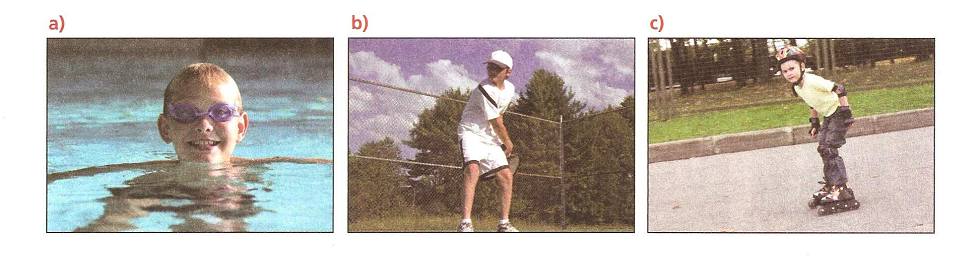 12. La señora le dice al señor:a) por la noche no se puede jugar al tenis.b) los niños y ños adultos pagan igual.c) si se compran diez entradas juntas, es más barato.II. COMPRENSIÓN DE LECTURATarea 1. Lee el texto y marca si las frases son verdaderas o falsas.Pablo, Carlos y José Antonio son tres amigos que viven juntos. Estudian en distintas facultades, pero los tres tienen las mismas aficiones. A los tres le encanta el fútbol y practicar cualquier deporte al aire libre. También les interesa todo lo que sucede en el mundo. Ahora están en casa. Han cenado ya y ven la televisión. El telediario da noticias sobre inundaciones, guerras, sequías y catástrofes naturales. Los tres están en silencio porque piensan que tienen que hacer algo para ayudar, pero no saben qué hacer. Deciden aprovechar el verano en ayudas humanitarias.Al día siguinte se levantan temprano y va juntos a una oficina del Ayuntamiento. Allí conocen todas las posibilidades que ofrecen las distintas asociaciones de ayuda humanitaria. Leticia, la secretaria, les deja algunos folletos que hablan de las ONG españolas. Las posibilidades son las siguintes:Enseñar a leer y escibir en pueblecitos de las montañas en Hispanoamérica.Acompañar al equipo de Médicos Sin Fronteras en Honduras. Ayudar a la construción de aldeas en África.Prestar ayuda humanitaria en India después de las últimas inundaciones.Acompañar al equipo que va a Kosovo.Enseñar al pueblo saharaui a cultiar la tierra.Impartir cursos de sanidad, higiene, control de la naturalidad y planificación familiar en distintos lugares del Tercer Mundo.13. Pablo, Carlos y José  Antonio dedican su tiempo a ayudas humanitarias.a) verdadero		b) falso14. A estos tres  amigos les gusta hacer deporte.a) verdadero		b) falso15. A los tres solo les gusta irse de vacaciones a la playa.a) verdadero		b) falso16. A veces van la tele juntos y les encantan los programas de noticias.a) verdadero		b) falso17. José Antonio no estudia en la facultad.a) verdadero		b) falso18. Las ONG solo tienen equipos médicos.a) verdadero		b) falso19. Las ONG trabajan solo con gente de Europa.a) verdadero		b) falso20. Las ONG no trabajan nunca en Europa.a) verdadero		b) falso21. Pablo, Carlos y José Antonio son estudiantes universitarios.a) verdadero		b) falsoTarea 2. A continuación va a leer un texto sobre un tema actual. Después, conteste las preguntas, marcando la opción correcta.INTERNET Y LOS NIÑOSLes decimos que no deben hablar con personas etrañas o abrir la puerta a un desconocido. Controlamos dónde juegan, qué ven en la televisión y qué videojuegos tienen, pero muchas veces olvidamos los peligros cuando se acercan al ordenador.Iternet tiene muchas ventajas: proporciona recursos como enciclopedias, noticiarios, acceso a bibliotecas y otros materiales educativos de gran utilidad para la formación de nuestros hijos.Internet no es como la televisión o el videojuego, que ofrecen al niño información que él absorbe de una  manera pasiva, sino que les da la oportunidad de participar activamente y comunicarse con otros niños del mundo o elegir la información o diversiones que desean.Pero estos mismos atractivos pueden no ser buenos en algunas ocasiones. La fascinación que produce el ir de un lado para otro con un simple movimiento de dedo puede generarles una curiosidad casi compulsiva. Otro factor de riesgo es que puedan acceder a contenidos y materiales gráficos no aptos para los menores: sexo, violencia, drogas.¿Cómo podemos los padres reducir los riesgos? La mejor manera de asegurarnos de que nuestros hijos van a tener experiencias positivas al navegar por Internet es interesarnos por lo que hacen y una forma de hacer esto es pasar tiempo con ellas mientras navegan por la red.Si estamos preocupados por las actividades de nuestros hijos en Internet, podemos hablar con ellos. Podemos decirles que queremos ver lo que hacen y ver los sevicios que usan. Muchas veces los padres que no controlamos mucho sobre las nuevas tecnologías podemos buscar el consejo y la orientación de otros usarios de ordenadores y aprender a usar estos sistemas. Por otra parte, nuestros hijos pueden pedir privacidad, y es natural. En ese caso, podemos dejar preparados los sitios aptos para visitar en el menú Favoritos y luego controlar el historial de páginas visitadas. No olvidemos que existen programas especialmente diseñados para ayudar a los padres a bloquear y controlar el contenido de los sitios en Internet para los niños. Estos programas, por ejemplo, pueden bloquear el acceso a sitios para adultos o cortar el uso  de Internet por la noche o a la hora de hacer los deberes.En todo caso, debemos hablar con nuestros hijos y establecer juntos las reglas que hay que seguir en el uso de Internet.22. En este texto:Dan consejos a los padresHablan de sitios de Internet interesantes para niñosSe dice que Internet es una influencia negativa23. Este texto puede encontrarse en:Un manual sobre cómo usar Internet.Una revista para padres.El libro de intrucciones del ordenador.24. El texto dice que:Usar Internet es como ver la televisión o usar un videojuego. El niño recibe pasivamente la información de Internet.Internet es más interactivo que la televisión o un videojuego.25. Según el texto, uno de los peligros de Internet es que:Permite entrar en páginas para adultos.Sus contenidos nunca son para niños.Los niños ya no sienten curiosidad.26. El texto dice que los padres:No deben dejar a sus hijos usar Internet en privado.No pasan suficiente tiempo con sus hijos.Deben hablar con sus hijos.27. Según el texto, hay programas para:Informar a los padres sobre cómo usar Internet.Ayudar a los padres.Buscar las páginas aptas para niños.III. GRAMÁTICA Y VOCABULARIO Rellene los huecos del texto siguiente con una de las tres opciones que se le proponen. Marque la opción correcta en la Hoja de Respuestas.ENTREVISTA A ALBERT TORRES–  Hoy estamos entrevistando a Albert Torres, el reconocido promotor de conciertos ___28___ el movimiento salsero de Los Ángeles debe buena parte de su éxito actual. Albert, es tu primera vez en Perú, ¿cómo te sientes? –  Feliz ___29___ estar en Lima. Esta vez pude ajustar ___30___ compromisos y llegar para la gran final del “Congreso de Salsa de Perú”. –  ¿Cómo nace tu pasión por la salsa? –  Desde ___31___ chico tuve la influencia musical de mi madre. En mi juventud ___32___ unos años de rebeldía escuchando otros tipos de música pero más tarde volví a la salsa que se escuchaba en las calles del barrio.–  ¿Qué es un Congreso de Salsa? –  Un congreso es un lugar ___33___ se reúnen los amantes de la salsa. Se organizan talleres de música y baile, seminarios y coloquios ___34___ los orígenes de la música. –  ¿A qué te dedicabas antes? –  Antes producía muchos ___35___ de salsa en Los Ángeles y, ___36___ de dirigir una orquesta, también bailaba y trabajé en diferentes películas.–  ¿Observas nuevos caminos en la salsa? –  Veo que hay grupos que están ___37___ las raíces. ¡Qué bueno!–  Obviamente en Cuba estamos viendo más timba y aquí en Perú escuchando más reggaeton, creo que es bueno que __38__ ritmos nuevos.–  Entonces, tenemos salsa ___39___rato... –  ¡Seguro que sí! Eso de que la salsa se muere ___40___ han dicho en diferentes épocas, cuando entró el merengue, cuando entró la bachata, ahora con el reggaeton… La salsa no se va a morir. Tenemos más vidas que un gato.–  Gracias por tu tiempo. ¿Hay algo que quieras aconsejar? –  Sí, que apoyemos la música en vivo: yo prefiero pagar un poco más y estar viendo a los músicos en directo que quedarme en casa oyendo música enlatada.28.  a) a quien 	b) que 		c) el cual29.  a) de  		b) a  		c) para30.  a) algunos  	b) cualquier  	c) ningunos31.  a) mucho  	b) muy  	c) tan32.  a) pase  		b) pasaba	c) pasé33.  a) que  		b) donde  	c) cuando34.  a) ante  		b) según  	c) sobre35.  a) acciones  	b) coros  	c) eventos36.  a) aún  		b) además  	c) asimismo37.  a) manteniendo  	b) mantenido  c) mantener38.  a) había  		b) haya  	c) habrá39.  a) para  		b) por  		c) en40.  a) le  		b) se  		c) loIV.   EXPRESIÓN ESCRITA Todos  hemos  realizado  alguna  vez  algún  viaje  que,  por  algún  motivo,  no  resultó  como esperábamos. Escriba una redacción en la que cuente (100-150 palabra):– cuándo y dónde fue;–  cuál fue el motivo del viaje;– con quién iba;–  qué sucedió._____(Escribe en la Hoja de respuestas)____________________________________Муниципальный этап Всероссийской олимпиады школьниковпо испанскому языку2015-2016 учебный год9-11 классHoja de respuestas (БЛАНК ОТВЕТОВ)I. COMPRENSIÓN AUDITIVATarea 1Tarea 2II. COMPRENSIÓN DE LECTURATarea 1Tarea 2III. GRAMÁTICA Y VOCABULARIOIV.   EXPRESIÓN ESCRITA________________________________________________________________________________________________________________________________________________________________________________________________________________________________________________________________________________________________________________________________________________________________________________________________________________________________________________________________________________________________________________________________________________________________________________________________________________________________________________________________________________________________________________________________________________________________________________________________________________________________________________________________________________________________________________________________________________________________________________________________________________________________________________________________________________________________________________________________________________________________________________________________________________________________________________________________________________________________________________________________________________________________________________________________________________________________________________________________________________________________________________________________________________________________________________________________________________________________________________________________________________________________________________________________________________________________________________________________________________________________________________________________________________________________________________________________________________________________________________________________________________________________________________________________________________________________________________________________________________________________________________________________________________________________________________________________________________________________________________________________________________________________________________________________________________________________________________________________________________________________________________________________________________________________________________________________________________________________________________________________________________________________________________________________________________________________________________________________________________________________________________________________________________________________________________________________________________________________________________________________________________________________________________________________________________________________________________________________________________________________________________________________________________________________________________________________________________________________________________________________________________________________________________________________________________________________________________________________________________________________________________________________________________________________________________________________________________________________________________________________________________________________________________________________________________________________________________________________________________________________________________________________________________________________________________12345678910111213141516171819202122232425262728293031323334353637383940